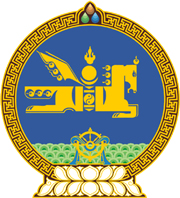 МОНГОЛ УЛСЫН ХУУЛЬ2023 оны 11 сарын 10 өдөр                                                                  Төрийн ордон, Улаанбаатар хот     ЗӨВШӨӨРЛИЙН ТУХАЙ ХУУЛЬД      НЭМЭЛТ, ӨӨРЧЛӨЛТ ОРУУЛАХ ТУХАЙ1 дүгээр зүйл.Зөвшөөрлийн тухай хуулийн 5.3 дугаар зүйлийн 3.7 дахь заалтын “тамга /тэмдэг/” гэсний дараа “, эсхүл тоон гарын үсэг” гэж нэмсүгэй. 2 дугаар зүйл.Зөвшөөрлийн тухай хуулийн 5.4 дүгээр зүйлийн 1 дэх хэсгийн “олгоно.” гэсний өмнөх “бичиг” гэснийг “бичгийг цаасан, эсхүл цахим хэлбэрээр” гэж, 5.5 дугаар зүйлийн 6 дахь хэсгийн “хугацаа 10 хоног” гэснийг “хугацаа ажлын 10 өдөр” гэж тус тус өөрчилсүгэй. 3 дугаар зүйл.Зөвшөөрлийн тухай хуулийн 8.1 дүгээр зүйлийн 3.4, 3.6, 3.7 дахь заалтын “төв” гэснийг тус тус хассугай.  	4 дүгээр зүйл.Энэ хуулийг 2024 оны 01 дүгээр сарын 01-ний өдрөөс дагаж мөрдөнө. МОНГОЛ УЛСЫН ИХХУРЛЫН ДЭД ДАРГА 				Л.МӨНХБААТАР